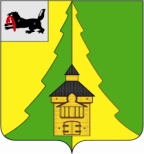 АДМИНИСТРАЦИЯ  НИЖНЕИЛИМСКОГО  МУНИЦИПАЛЬНОГО  РАЙОНАМесто проведения: 
г. Железногорск-Илимский
здание администрации района, 
(зал заседаний, 2 этаж)
15 мая 2018 года
время: 10.00 час.ПОВЕСТКА
заседания Совета по вопросам межнациональных и межконфессиональных отношений при мэре Нижнеилимского муниципального районаЗаместитель мэра района 
по социальной политике                                                                  Т.К.ПироговаА.Г.Чеснокова
32306№ п/пвремяНаименование вопросадокладчик1.10.00 – 10.15Открытие заседания.Вступительное слово (Романов М.С., Пирогова Т.К.).Об исполнении Решений (протокола поручений) предыдущего Совета (20.11.2017 г.)Романов Максим Сергеевич – мэр Нижнеилимского муниципального районаПирогова Татьяна Константиновна – заместитель мэра района по социальной политике, заместитель председателя Совета2.10.15 – 10.25 Аналитический обзор миграционной ситуации в рамках реализации государственной политики в сфере миграции по Нижнеилимскому району по состоянию на 01.05.2018 г.Кузнецов Александр Александрович – ВРИО начальник ОМВД России по Нижнеилимскому району (по согласованию)3.10.25 – 10.35О мерах, направленных на предупреждение проявлений терроризма и экстремизма в районеКузнецов Александр Александрович – ВРИО начальник ОМВД России по Нижнеилимскому району (по согласованию)4.10.35– 11.151. Роль традиционных религий России как фактор поддержания стабильности в обществе.2. О деятельности религиозных организаций на территории Нижнеилимского районаЖелноваков Фёдор Иванович – старший пастор местной религиозной организации христиан Веры Евангельской «Нижнеилимская церковь Святой Троицы» (по согласованию); общественные религиозные организации (по согласованию)5.11.15 – 11.25О проводимой работе образовательных организаций в области укрепления межнациональных отношений (на примере конкретных школ)Департамент образования администрации Нижнеилимского муниципального района6.11.25 – 11.45О работе с молодежью по вопросам взаимодействия с представителями национальных и религиозных объединений, в том числе молодежных, в области развития толератности, укрепления межнациональных отношений, недопущения распространения экстремистской идеологии, идей национального и религиозного экстремизма в молодежной средеОКСДМ, культурно-досуговые учреждения района (по согласованию);Председатель молодежного парламента по Нижнеилимскому району
(по согласованию)7.11.45 – 11.55О проводимых культурно-массовых мероприятиях в области национальной культуры и этнических традиций Иркутской области на территории района за 2017 год.О планах на 2018 год, приуроченных к Году единства российской нацииОКСДМ, культурно-досуговые учреждения  (по согласованию)8.11.55 – 12.10Подведение итогов. Разное.